Калужская  областьСЕЛЬСКОЕ ПОСЕЛЕНИЕ «ПОСЕЛОК ДЕТЧИНО»ПОСЕЛКОВОЕ  СОБРАНИЕРЕШЕНИЕот «04» декабря 2020 года                                                                         		                 №  15О принятии в первом чтении проекта бюджета и назначении публичных слушаний по проекту бюджета муниципальногообразования сельское поселение «Поселок Детчино» на 2021 год и на плановый период 2022 и 2023годов»Заслушав и обсудив проект бюджета сельского поселения «Поселок Детчино» на 2021 год и на плановый период 2022 и 2023 годов, руководствуясь ст.19 Устава муниципального образования сельского поселения «Посёлок Детчино», Положением о бюджетном процессе в сельском поселении «Поселок Детчино» Поселковое Собрание сельского поселения «Поселок Детчино»РЕШИЛО:1.Принять в первом чтении проект бюджета сельского поселения «Поселок Детчино» на 2021 год и на плановый период 2022 и 2023 годов с учетом рекомендаций, высказанных депутатами поселкового Собрания сельского поселения «Поселок Детчино».  2. Назначить публичные слушания по проекту бюджета сельского поселения «Поселок Детчино» на 2021 год и на плановый период 2022 и 2023 годов на 18 декабря 2020года в 17 час 00 мин. Место проведения - в здании администрации СП «Поселок Детчино», по адресу: с. Детчино, ул. Матросова, д.3, (актовый зал, второй этаж).       3. Сформировать оргкомитет по проведению публичных слушаний по проекту бюджета сельского поселения «Поселок Детчино» на 2021 год и на плановый период 2022 и 2023 годов в следующем составе:-Глава сельского поселения «Поселок Детчино» - Воробьев А.М.; -Глава поселковой Администрации сельского поселения «Поселок Детчино» - Заверин Е.Л.;-Зам. Главы поселковой администрации сельского поселения «Поселок Детчино» - Кондакова С.Н.;-Главный специалист поселковой администрации сельского поселения «Поселок Детчино»-Ланина Л.Л.;-Главный специалист поселковой администрации сельского поселения «Поселок Детчино»-Гришина Н.А.;- Депутат поселкового Собрания   сельское поселение «Поселок Детчино» - Овсянникова М.М.      4. Возложить на поселковую администрацию СП «Поселок Детчино» обязанности по организационному и материально-техническому обеспечению деятельности Оргкомитета и проведению публичных слушаний.5. Установить, что ознакомится с проектом бюджета сельского поселения «Поселок   Детчино» на 2021 год и на плановый период 2022 и 2023 годов, подать замечания и предложения можно в письменном виде ежедневно в рабочие дни с 8.00 до 16.00 час, с 4 декабря 2020 года по 17 декабря 2020 года по адресу: Малоярославецкий район, с. Детчино, ул. Матросова, д.3. 6. Настоящее Решение вступает в силу со дня его опубликования.      7. Настоящее Решение подлежит официальному опубликованию в газете «Маяк» и размещению на официальном сайте СП «Поселок Детчино» в сети Интернет.Глава сельского поселения	"Поселок Детчино"									А.М. Воробьев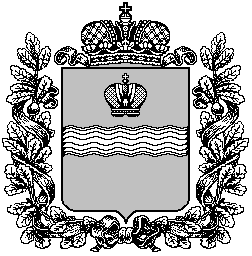 